The Wilderness of Erliquin (B-1)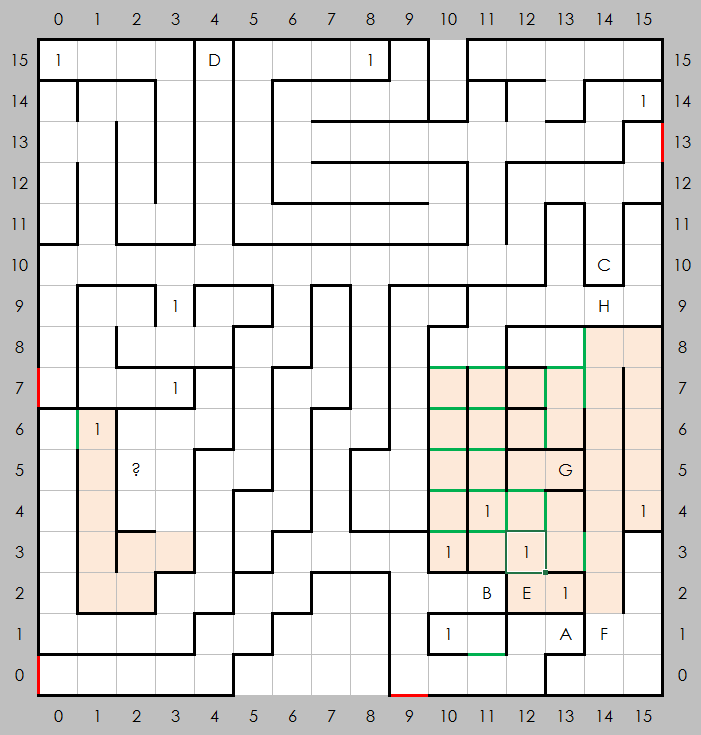 Places of NoteEntrance to ErliquinEntrance to castle Blackridge, EastEntrance to castle Blackridge, NorthGates to another worldThis is where the slide from castle Blackridge, West takes you.A caveA wizard's lairThis is where the slide from castle Blackridge, North takes you.EncountersRandomNotesThe pink areas are to dangerous to rest in. The area under ? is not fully explored yet.